Madde 1- Sunacağım hizmete bağlı olarak bana teslim edilmiş olan İdare verilerini, tarafımca kullanılacağını, gerekli olması durumunda sadece yetkisi olan diğer kişilerle paylaşacağımı,Madde 2- Özel olarak yetkilendirilmediğim sürece; hizmet verilen müşterilerin yetkilileri dâhil olmak üzere konum itibari ile benden üst pozisyonda bile olsa yetkisi olmayan kişilere hiçbir şekilde proje ile ilgili bilgi vermeyeceğimi, bilgi talebi konusunda ısrarcı olunması hâlinde durumu İstanbul Valiliği Enerji Yönetim Birimine raporlayacağımı,Madde 3- İzin verilmesi ve görevin gerektirdiği durumlar hariç olmak üzere görevim nedeniyle bana tevdi edilen bilgi veya araçları, İdare’de çalıştığım süre boyunca ve sonrasında kişisel veya özel çıkarlar için ya da üçüncü şahıslar, kurum ve kuruluşlar yararına kullanmayacağımı,Madde 4- Görevimle ilgili olsun veya olmasın çalışmalar kapsamında İdare’den edindiğim gizlilik arz eden her türlü bilgiyi, sır olarak saklayacağımı, incelemeleri veya yararlanmaları amacıyla üçüncü kişilere aktarmayacağımı,Madde 5- Görevim nedeniyle ve sırasında öğrendiğim bilgiler ile bunlara ilişkin belgeleri, İdare ile ilişkimin sona ermesinden sonra da olmak üzere yetkili olmayan kişilere ve makamlara açıklamayacağımı,Taahhüt eder, bu taahhütlerimi yerine getirmemem veya kasıtlı olarak taahhütlerimi ihlal etmem hâlinde; İdare açısından oluşacak zararı karşılayacağımı, mali, cezai ve hukuki tüm sorumlulukların bana ait olduğunu beyan ve kabul ederim.…….. / …….. / 202…Adı Soyadı:T.C. Kimlik No:Sertifika No:Posta Adresi:Telefon Numarası:Faks Numarası:Elektronik Posta Adresi:Bu taahhütname ilgili dosyasında saklanmak üzere İstanbul Valiliği Enerji Yönetim Birimine teslim edilecektir. Yukarıda belirtilen ve imzalamak suretiyle uyma taahhüdünde bulunduğu kurallardan bir ya da bir kaçına aykırı davranmak suretiyle güvenlik ihlaline yol açan personel hakkında, ihlal ettiği taahhüt esas alınarak İstanbul Valiliği Enerji Yönetim Birimi tarafında işlem başlatılır ve ihlalin ciddiyetine ve doğurduğu sonuçlara göre yaptırımlar uygulanır. Ciddi ihlaller kullanıcının dava edilmesine yol açacaktır.T.C.DOKÜMAN TÜRÜ:İSTANBUL VALİLİĞİDOKÜMAN TÜRÜ:İSTANBUL VALİLİĞİENERJİ YÖNETİM BİRİMİYAYIN TARİHİ: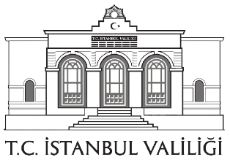 PERSONEL GİZLİLİKREV.TARİHİ:KURUMLOGOSUTAAHHÜTNAMESİREV. NO:REV. NO:SAYFA: